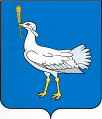 РОССИЙСКАЯ ФЕДЕРАЦИЯ                                                   МУНИЦИПАЛЬНЫЙ  РАЙОН    БОЛЬШЕГЛУШИЦКИЙ  САМАРСКОЙ  ОБЛАСТИ       АДМИНИСТРАЦИЯ  СЕЛЬСКОГО  ПОСЕЛЕНИЯ    БОЛЬШАЯ ДЕРГУНОВКА______________________________       ПОСТАНОВЛЕНИЕ    от 30 июня 2021г. № 47О внесение изменений в постановление администрации сельского поселения Большая Дергуновка муниципального района Большеглушицкий Самарской области принятого 14 февраля 2019г № 13 «О внесении в реестр муниципального имущества сельского поселения Большая Дергуновка муниципального района Большеглушицкий Самарской  области»С целью учета муниципального имущества сельского поселения Большая Дергуновка  муниципального района Большеглушицкий Самарской области, руководствуясь Положением о порядке управления и распоряжения муниципальной собственностью сельского поселения Большая Дергуновка муниципального района Большеглушицкий Самарской области, утвержденным Решением Собрания представителей сельского поселения Большая Дергуновка муниципального района Большеглушицкий Самарской области от 28.12.2007.г. №41,  Положением об учете и ведении реестра муниципального имущества сельского поселения Большая Дергуновка муниципального района  Большеглушицкий Самарской области, утвержденным Постановлением администрации сельского поселения Большая Дергуновка муниципального района Большеглушицкий Самарской области от 22 декабря 2008года. № 17, на основании выписки из Единого государственного реестра недвижимости об основных характеристиках и зарегистрированных правах на объект недвижимости № 63:14:0404004:85-63/015/2017-3-5 от  25 октября 2017 годаПОСТАНОВЛЯЕТ:1. Внести изменения в постановление администрации сельского поселения Большая Дергуновка муниципального района Большеглушицкий Самарской области принятого 14 февраля 2019г № 13 «О внесении в реестр муниципального имущества сельского поселения Большая Дергуновка муниципального района Большеглушицкий Самарской  области» (далее – Постановление), следующие изменения:1) подпункт 15 пункта 1 Постановления изложить в новой редакции следующего содержания:«15) расположенный по адресу: Самарская область, Большеглушицкий район, с. Берёзовка, ул. Набережная, д. 51; кадастровый номер 63:14:0404004:85; балансовая стоимость 358 673,63.»;2. Опубликовать настоящее Постановление в газете «Большедергуновские Вести».3. Настоящее Постановление вступает в силу со дня его опубликования.4. Контроль за исполнением настоящего Постановления оставляю за собой.И.о. Главы сельского поселения Большая Дергуновка муниципального района Большеглушицкий Самарской области                                                                               В.С. Жуваго 